FOODSERVICE PRODUCT GUIDE                                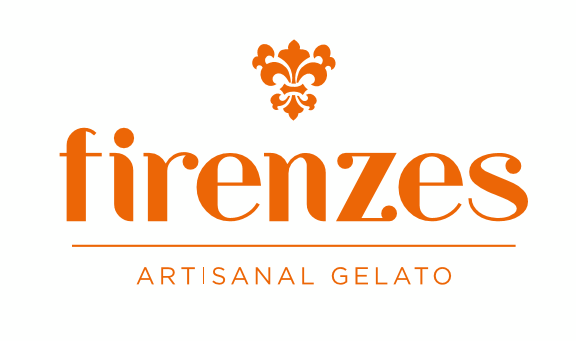 Prepackage 6 oz individually cup 1.5 Gallon Gelato pansGelatos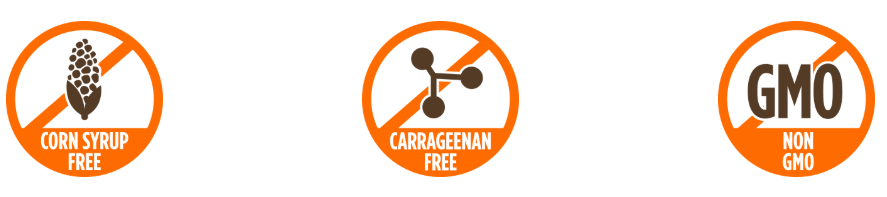 Sorbets  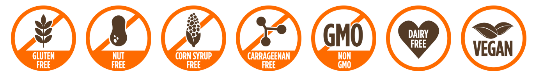 o   Coconuto   Passion Fruito   Lucumao   Mangoo   Chirimoyao   Guavao   Dark Chocolateo   Strawberryo   Tiramisuo   French VanillaGelatos            o   French Vanillao   Lucumao   Sea Salt Caramelo   Ferrero Rochero   Dark Chocolateo   Cookies & Creamo   Blueberry Cheesecakeo   Mint Oreoo   Butter Pecano   Peanut Butter Oreoo   Coconuto   Hazelnuto   Stracciatellao   Horchata de Morroo   Cinnamono   Pistachioo   Cappuccinoo   Key lime pieo   Nutellao   ChirimoyaSorbets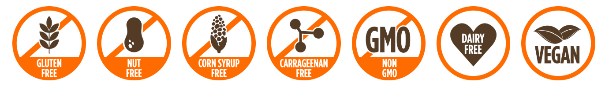 o   Passion Fruit                        o   Guavao   Avocadoo   Strawberryo   Mangoo   Tripe Berryo   Lemono   Basil Pineappleo   Pink Grapefruito   Mojito